Virtual Healthy Soils Compost Field DayJuly 28, 20219:00-10:00am9:00 am	Welcome and IntroductionAmber Vinchesi-Vahl, UCCE Vegetable Crops Advisor-Colusa, Sutter and Yuba Counties 9:10 am	Impact of soil health practices on survival of soilborne plant pathogensKelley Paugh, Postdoctoral Research Scientist, Department of Plant Pathology, UC Davis9:20 am	Estimating N mineralization (or availability) from compost		Margaret Lloyd, UCCE Small Farms Advisor-Yolo, Solano and Sacramento Counties		Daniel Geisseler, Nutrient Management Specialist, UC Davis9:40 am	Composted municipal waste amendments and tomato production: a 3-year study in Merced County		Scott Stoddard, UCCE Vegetable Crops Advisor-Merced and Madera CountiesIf you have any questions, please contact Amber Vinchesi-Vahl: acvinchesi@ucanr.edu or 530-458-0575.The 2020 Healthy Soils Demonstration Project is part of California Climate Investments, a statewide initiative that puts billions of Cap-and-Trade dollars to work reducing greenhouse gas emissions, strengthening the economy, and improving public health and the environment — particularly in disadvantaged communities.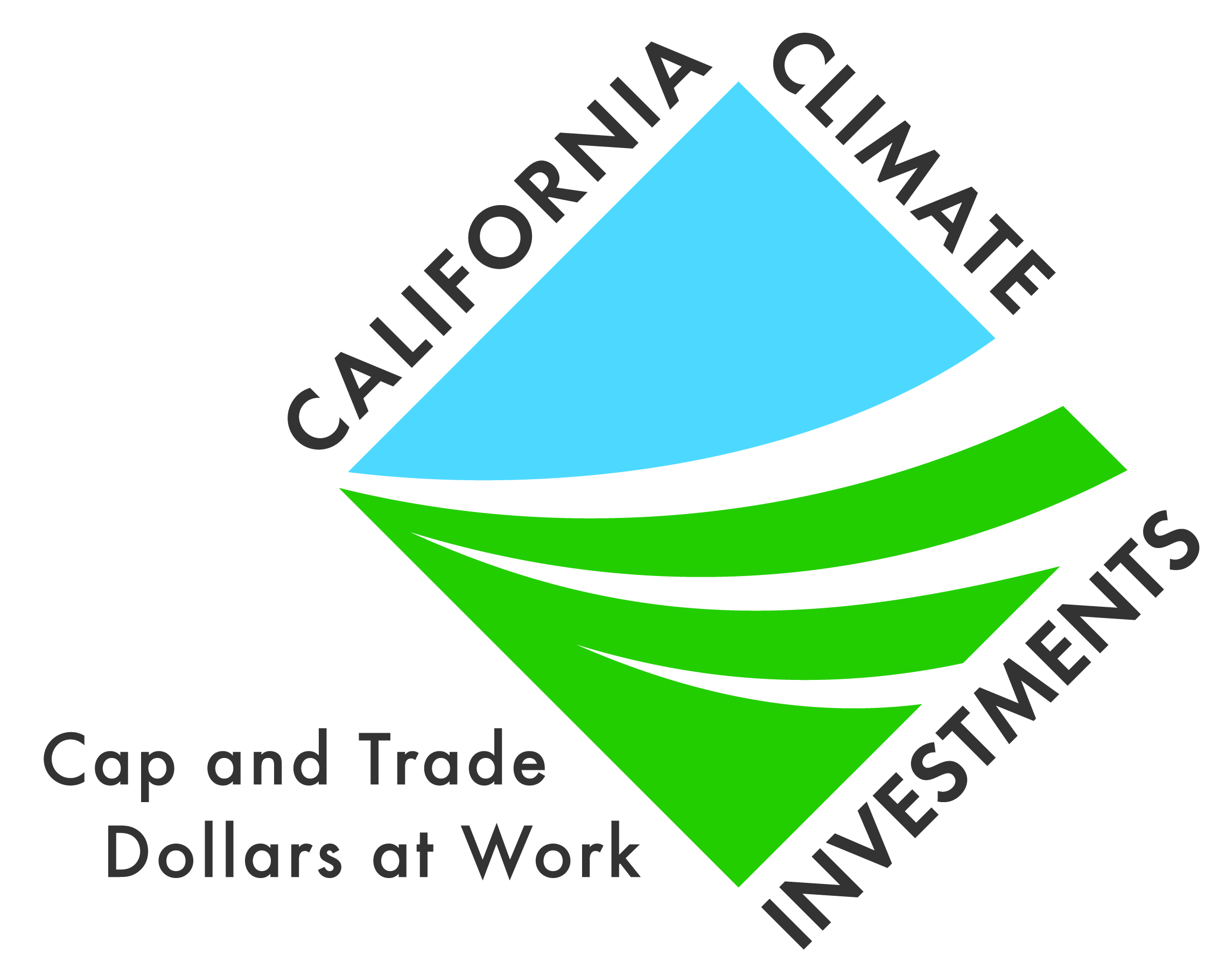 